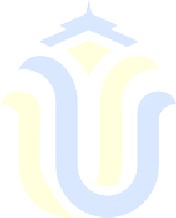 Daftar PustakaCetagati, A. (2021). PENERAPAN TEKNOLOGI POINT OF SALES (POS)SEBAGAI MEDIA. Journal of Telematics and Information Technology, 2, 1-7.Dharmmesta, B. S. (2019). Manajemen Pemasaran Analisis Perilaku Konsumen.Yogyakarta: BPFE-YOGYAKARTA.Jogiyanto. (2019). Analisis Dan Perancangan : Pendekatan Terstruktur Teori Dan Praktik Aplikasi Bisnis . Yogyakarta: Andi.Kristanto ,   A.   (2018).   Perancangan   Sistem   Informasi   dan   Aplikasinya.Yogyakarta: Gava Media.Mauladi, K. F. (2021). Sistem Informasi Penjualan Minuman Coklat di Mr. D Berbasis Website. Jurnal Informatika dan Rekayasa Perangkat Lunak, 1- 7.Perdana, A. R. (2022). ERANCANGAN SISTEM INFORMASI PENJUALAN MAKANAN OLAHAN IKAN BEKU BERBASIS WEBPADA CVRIZKY FOOD. Jurnal Informatika, 22, 1-13.Rahmatdhan, D. (2021). PENJUALAN IKAN CUPANG BERBASIS WEB DILABETTA SOLO. Jurnal SISFOKOM (Sistem Informasi dan Komputer), 1-13.Rahmi,	E.	(2019).	PERANCANGAN	DAN	PENGEMBANGAN	E-COMMERCE. Jurnal Multimedia dan Teknologi Informasi, 01, 1.Sukamto,   R.   A.   (2018).	REKAYASA Perangkat Lunak: Terstruktur dan Berorientasi Objek. Bandung: Informatika.Susilowati, Y. (2019). Modul E-Commerce -  Teaching Factory For Students.Blitar: Mutiara-Publisher.1